Publicado en   el 05/11/2014 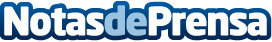 Los abogados podrán tramitar de forma telemática solicitudes para la creación de nuevas empresasDatos de contacto:Nota de prensa publicada en: https://www.notasdeprensa.es/los-abogados-podran-tramitar-de-forma Categorias: Derecho http://www.notasdeprensa.es